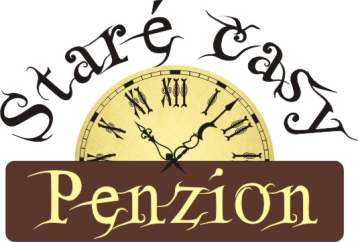 Penzion a restaurace Staré časy Horní BečvazastpenáIng.Růčkovou KateřinK+D časy s.r.o.Sídlo: Nivnická 446/14Ostrava – Mariánské hory709 00IČO: 29442834Podmínky konání svatební hostiny / akce   a zajištění stravování , ubytování a doprovodných služeb v penzionu a restauraci Staré časy Horní Bečva termín akce: Jméno rezervujícího : Rezervace termínu je závazně potvrzena na základě úhrady zálohové fakturacekterá činí 5-10.000 Kč   dle dohody a rozsahu akce a je splatná převodem na účet nebo v hotovosti do 14 dní od vystavení Objednavatel rezervuje akci / svatbu či jinou událost písemně – emailem Poskytovatel akce tj Staré časy & objednatel akce se  mezi sebou dohodli na podrobnostech celé akce včetně předběžné cenové kalkulace Termín je závazně potvrzen z obou stran Zaplacená záloha je zároveň souhlasem obou stran o závazné rezervaci termínu Storno této zálohové platby je možné do 30 dní od zaplacení ( tj. připsání platby na účet společnosti  ) Akce bude vyúčtována po skončení , dle skutečnosti  a to s doplatkem v hotovosti na místě , případně převodem na základě fakturaceV Ostravě 01.01.2017							  Ing.Kateřina Růčková 					                          K+ D časy s.r.o. 